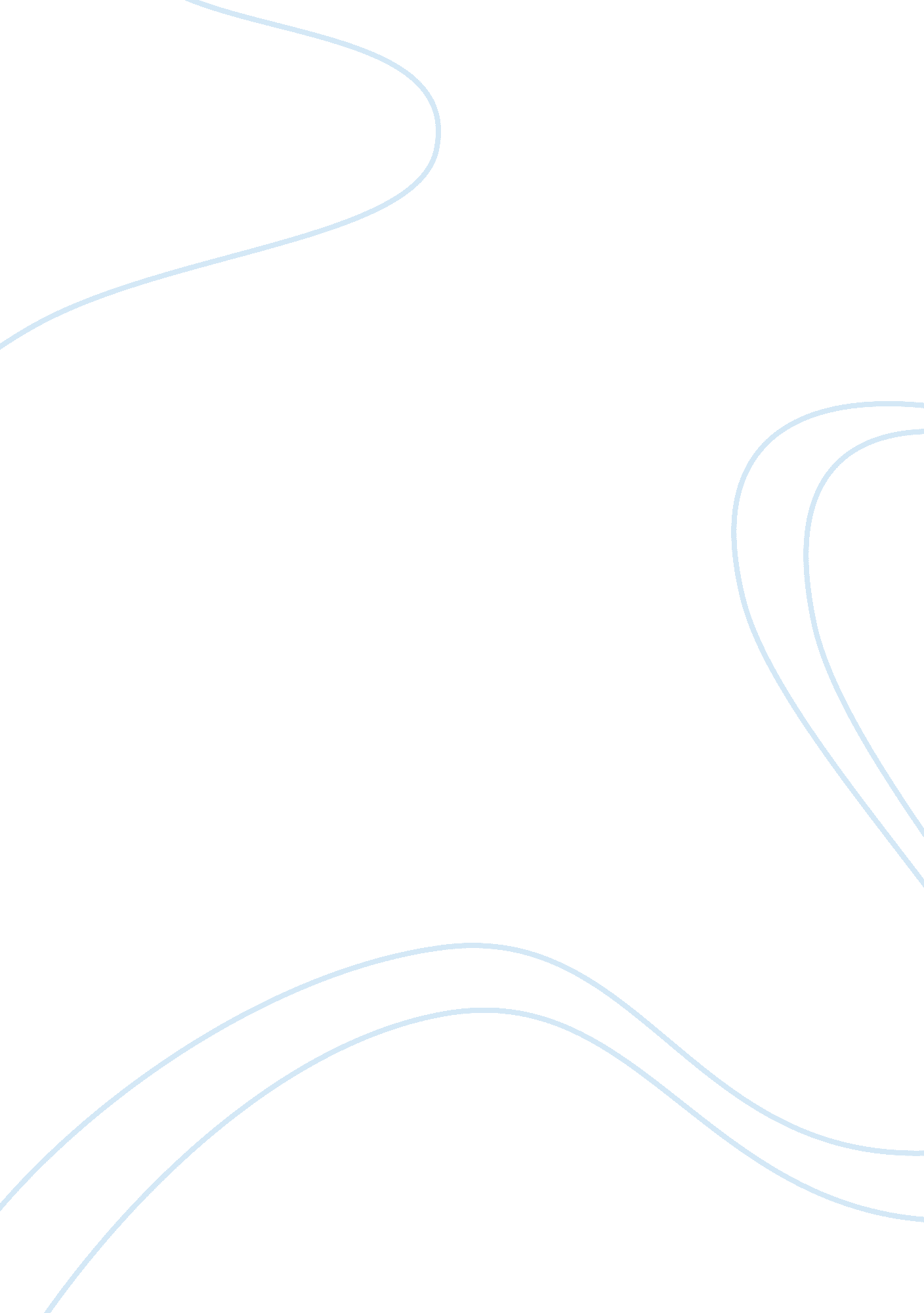 Team work is important in schools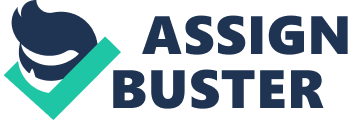 Describe why team work is important in schools Team work in schools is important as it’s a development not only for you but also for others. It helps to build a positive relationship with those that are within your team, as well as showing that there is support for one another within the structure. When there is team work, responsibilities and tasks are shared and are completed more effectively and also in a good time scale. Each member or person has their own skill and or expertise, communicating with them helps you to learn, build up your own knowledge and know your own responsibilities. Communication is an invaluable tool in team work; you can ask for advice or even give advice about certain subjects or topics, as well as sharing ideas on them too. When it comes to the pupils, communicating between each other is important as you will share information on the child such as the child’s welfare, medical information or even their progress within the classroom. When adults are working effectively together and are working as part of a team, the children will see them as role models and will follow, copy and mimic what they see. Not only using it in and around school, but also when they are at home. To a parent this shows that the school are setting a good example to its pupils, which in turn will give the school respectively high standards and a great reputation. 1. 2 Describe the purpose and objectives of the team in which you work The main purpose of team work is: - to share knowledge and experience to achieve better results with teaching and supporting children - to provide a safe emotional environment for children - to motivate children to use their full intellectual potential - to support their development - to support and respect one another In my setting there are a number of purposes and objectives of the team in which they work, for example working in a team makes things easier for everyone. This could be with activities, paperwork, observations, snack times etc, it just makes the school run more effectively. Their main objective is to create a safe educational environment for the children to learn in to help them develop in all areas. The setting offers a variety of activities for the children to take part in which will develop areas of their holistic development which will work with the children to reach the goals set for them. . 3 Describe own role and responsibilities and those of others in the team My own role and responsibilities as an assistant is to work under the instruction and guidance of the teaching and senior staff. Usually within the classroom with the class teacher, supporting learning for the pupils and providing general support to the teacher in the management of the pupils and the classroom. My role as a teaching assistant is to take on tasks such as preparing the classroom for lessons and clearing up afterwards, which allow the teacher to concentrate on teaching. To support pupils with particular individual needs, sometimes my role is to work one to one, while others work in small groups or work with one of these groups. The teacher is not able to give every pupil individual attention, assistants provide essential support to the pupils and the lead teacher. My responsibilities also include: - Supervising creative activities (e. g. when the children use scissors) - giving support to pupils (individually or groups) who need to finish a particular task - helping children to learn through play - offering support and understanding to those who are upset setting up equipment for the teacher It is essential to have effective open communication with others within the team through regular meetings to ensure you have a clear plan of yours and others roles and to be able to establish any action plans and deadlines that are in place. This will give you an understanding of how what you are doing fits into the whole team and school. 1. 4 Describe the importance of respecting the skills and expertise of other practitioners The reason why it is important in respecting the skills and expertise of others is to develop a good working relationship. Each member of a team is equally as important as the other; as they will all bring something uniquely different to the team. When shared, via communicating, with each other, you can learn new skills and techniques, which then helps to develop your ongoing learning. It is always respectful to listen to the opinions of others as well as listening to their knowledgeable ideas. This is not only showing that you respect them as a person, but also their contributions to your development, and it also helps to develop a good working relationship with them. For a new member to join the team, she may feel intimidated in offering her input at first. She may have new ideas on how to progress or help with something, but may not offer it in order to avoid any conflict with those who have been there for some time before her. There again, on the other hand, if a new member were to join the team and had said that something should be done differently, without listening to the opinions and advice of others, this may cause unease and problems within the team. 